Muscle Anatomy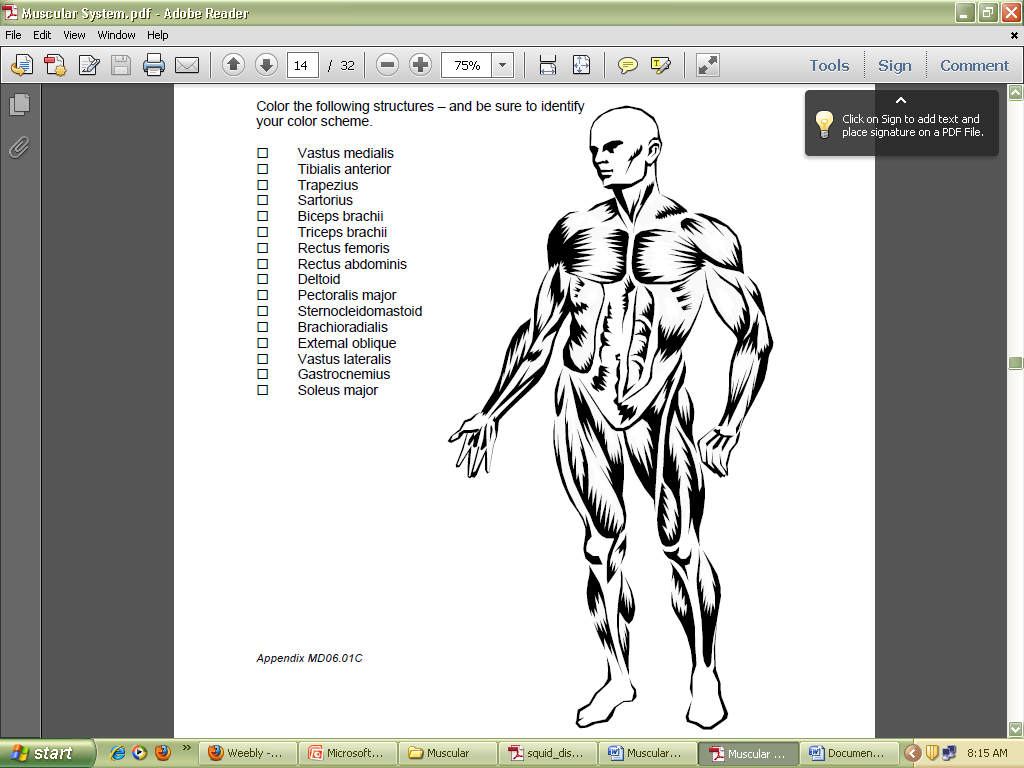 Muscle Function Matching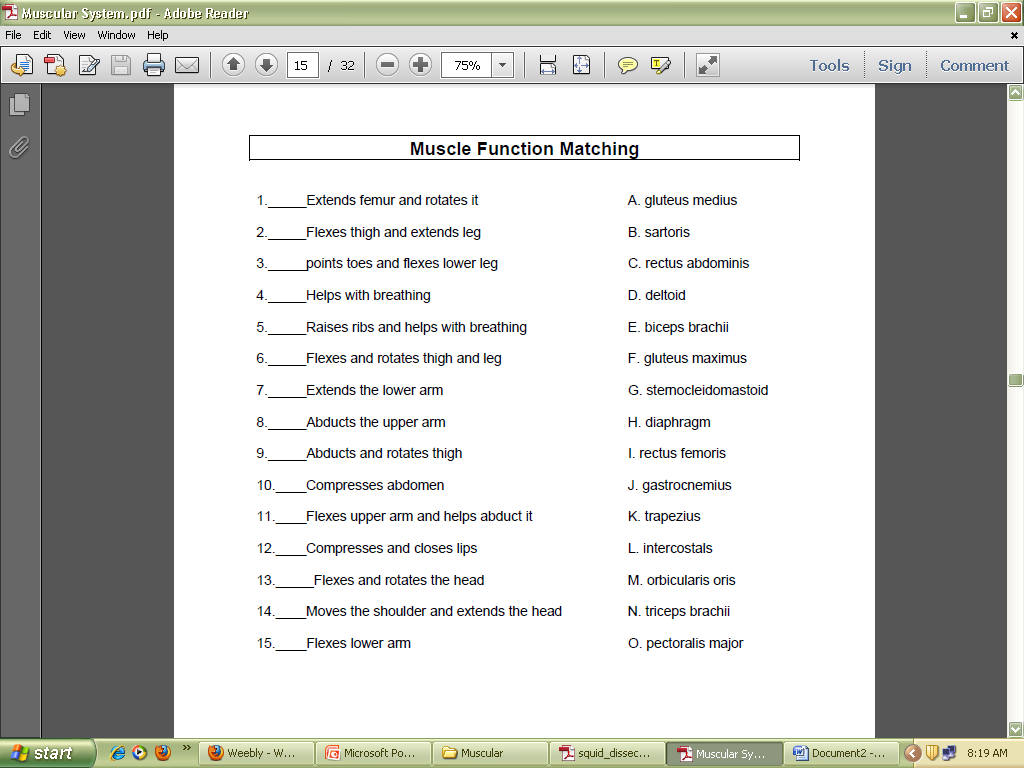 